				COMMUNITY CASE COORDINATOR 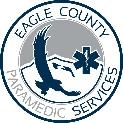 POSITION DESCRIPTIONPhysical DemandsACKNOWLEDGEMENT:	I acknowledge receipt of this job description. I understand that signing this job description does not create a contract of employment nor guarantee employment for any definite period of time. By signing below you signify that you have read the job posting and you understand, are able and willing to perform the essential functions and duties of the position with or without reasonable accommodation._________________________________	_________________________________	__________________Applicant’s Name				Applicant’s Signature				DateDate: 7/8/2022Prepared By: Human ResourcesPrepared By: Human ResourcesPosition Title:  Community Case Coordinator Position Title:  Community Case Coordinator Department: OperationsExempt:  ☐      Non-Exempt: ☒Exempt:  ☐      Non-Exempt: ☒Schedule: 40 hrs./week, M-FCompensation: $23.50-32.00/hr. Additional Possible Bilingual in Spanish Merit Rate: 2%Benefits: Medical, Dental, Vision, Retirement, STD/LTD, EAP, LSA, Paid Time OffReports to: Community Health ManagerReports to: Community Health ManagerReports to: Community Health ManagerFrequent Internal Contacts:1. Community Health Manager2. Community Paramedics3. District StaffFrequent External Contacts:1.  Patients / families2. Crisis clinicians3. Other medical providers and community service organization staffJob Summary: Conducts case coordination and community outreach functions in conjunction with community paramedic staff, local healthcare providers and community service organizations to improve healthcare quality and access for individuals living in Eagle County.  Patients served include both low and high-acuity clients with acute and/or chronic health conditions, including behavioral health conditions such as substance use and co-occurring disorders. Patients also include individuals living with social needs affecting their overall health. Job Summary: Conducts case coordination and community outreach functions in conjunction with community paramedic staff, local healthcare providers and community service organizations to improve healthcare quality and access for individuals living in Eagle County.  Patients served include both low and high-acuity clients with acute and/or chronic health conditions, including behavioral health conditions such as substance use and co-occurring disorders. Patients also include individuals living with social needs affecting their overall health. Job Summary: Conducts case coordination and community outreach functions in conjunction with community paramedic staff, local healthcare providers and community service organizations to improve healthcare quality and access for individuals living in Eagle County.  Patients served include both low and high-acuity clients with acute and/or chronic health conditions, including behavioral health conditions such as substance use and co-occurring disorders. Patients also include individuals living with social needs affecting their overall health. Job Summary: Conducts case coordination and community outreach functions in conjunction with community paramedic staff, local healthcare providers and community service organizations to improve healthcare quality and access for individuals living in Eagle County.  Patients served include both low and high-acuity clients with acute and/or chronic health conditions, including behavioral health conditions such as substance use and co-occurring disorders. Patients also include individuals living with social needs affecting their overall health. Values Based ExpectationsExpected to act in accordance with our Mission, Vision and Values at all times.	Mission:Provides skilled, professional and compassionate Emergency Medical Service (EMS) to our community.Vision:To be a world leader in out-of-hospital healthcare.Values:IntegrityBe honest, committed, and consistent in your words and actions.ExcellenceStrive to continuously improve knowledge, practice and skills.CommunityBe helpful, compassionate, and respectful in all interactions.Patient AdvocacyAct in the best interest of your patients.ProfessionalismBe loyal, ethical and team oriented.Values Based ExpectationsExpected to act in accordance with our Mission, Vision and Values at all times.	Mission:Provides skilled, professional and compassionate Emergency Medical Service (EMS) to our community.Vision:To be a world leader in out-of-hospital healthcare.Values:IntegrityBe honest, committed, and consistent in your words and actions.ExcellenceStrive to continuously improve knowledge, practice and skills.CommunityBe helpful, compassionate, and respectful in all interactions.Patient AdvocacyAct in the best interest of your patients.ProfessionalismBe loyal, ethical and team oriented.Values Based ExpectationsExpected to act in accordance with our Mission, Vision and Values at all times.	Mission:Provides skilled, professional and compassionate Emergency Medical Service (EMS) to our community.Vision:To be a world leader in out-of-hospital healthcare.Values:IntegrityBe honest, committed, and consistent in your words and actions.ExcellenceStrive to continuously improve knowledge, practice and skills.CommunityBe helpful, compassionate, and respectful in all interactions.Patient AdvocacyAct in the best interest of your patients.ProfessionalismBe loyal, ethical and team oriented.Values Based ExpectationsExpected to act in accordance with our Mission, Vision and Values at all times.	Mission:Provides skilled, professional and compassionate Emergency Medical Service (EMS) to our community.Vision:To be a world leader in out-of-hospital healthcare.Values:IntegrityBe honest, committed, and consistent in your words and actions.ExcellenceStrive to continuously improve knowledge, practice and skills.CommunityBe helpful, compassionate, and respectful in all interactions.Patient AdvocacyAct in the best interest of your patients.ProfessionalismBe loyal, ethical and team oriented.Essential Duties and Responsibilities:Interact with staff and clients on a daily basis.Direct patient interaction will occur intermittently.Manage and track the referral program.Lead case coordination of both clinical and non-clinical services to Community Health Program clients.Provide administrative support for community health program functions including community health education and outreach activities. Interact with multiple community organizations.Function as patient advocate in a variety of settings.Refer clients to appropriate community resources. May assist with providing timely information and referrals, identifying community linkages, providing client advocacy, conducting community visits, and providing follow-up services with residents in the service district.Make decisions and act on behalf of clients, coordinating services for those that need health and/or social support. Maintain complete records, files, and notes required to coordinate care and analyze the effectiveness of current treatment and services. Assist in identifying gaps in community resources and recommend future programs and services. Upload information to various databases and gather, analyze and report on current services utilized within the continuum of care. Track individual client service plans to ensure service goals are being met. Monitor client behaviors and ensure timely and appropriate referrals are made for emergent treatment and services. Follow up with clients regularly to assist with emerging health and social inadequacies. Advocate for clients with agencies and service providers to minimize barriers to clients receiving needed services. Establish and maintain relationships with local community healthcare partners, including those that treat substance use disorders (SUD), co-occurring disorders and other mental health conditions. Assist clients with collecting and maintaining personal identification as required to receive services.Participate in regular collaborative meetings, including case conferencing meetings, to increase countywide cohesion with community partners. Assist with developing and implementing recommendations for program improvements, including access to wraparound health and other social services. Participate in contact networks and coalitions to promote community collaboration, while enhancing partnerships within regional community health efforts. Administer patient care consistent with department protocols and physician orders.Coordinate appointments and follow up with healthcare providers  and hospitals.Develop and complete appropriate reports and templates for the Community Paramedic Program.Attend meetings as requested.Complete other duties as assigned.Essential Responsibilities Related to Client PrivacyExpected to protect the privacy of all patient information in accordance with the District’s privacy policies, procedures and practices as required by federal and Colorado law and in accordance with general principles of professionalism as a healthcare provider. May access protected health information and other patient information only to the extent that is necessary to complete job duties. May only share such information with those who have a need to know specific patient information to complete their job responsibilities related to treatment, payment or other company operations.Encouraged and expected to report, without the threat of retaliation, any concerns regarding the District’s policies and procedures on patient privacy and any observed practices in violation of that policy to the designated Privacy Officer. Expected to actively participate in the District’s privacy training and is required to communicate privacy policy information to coworkers, students, patients and others in accordance with District policy. Essential knowledge, skills and abilities needed for position:Essential knowledge, skills and abilities needed for position:Essential knowledge, skills and abilities needed for position:Essential knowledge, skills and abilities needed for position:AreaCommentsRequiredPreferredEducationHigh School DiplomaBachelor's degree in Public Health, Health Sciences, Public Administration, Social Work, Nursing or related field.☒☐☐☒ExperienceTwo or more years of experience in the administration of community-based services such as behavioral health services, homeless prevention, healthcare coordination, health care services or public health-related services.☒☐Specific Job KnowledgeBasic knowledge of database access and utilization to electronic health record systems and/or local social services providers and programs. Good knowledge and understanding of state and local programs related to social determinants of health, medicaid, medicare, substance abuse and other related social issues. Basic knowledge and understanding of population health management concepts. Good knowledge and understanding of grant, contract and project management. Good knowledge and understanding of regulatory compliance necessary to successfully perform job duties. ☒☒☒☒☒☐☐☐☐☐Computer OperationsProficient computer skills; the ability to type, keyboard, navigate in various programs and understand computer applications and software programs required to perform job duties, including statistical analysis software.☒☐Licenses or AccreditationsCurrent certification in either EMT, MA, CHW or LCSW, LPN, EMT-PCurrent certification in BLS/CPR Valid State of Colorado motor vehicle operating license, with continued safe driving history☐☐☒☒☒☐Language and Communication SkillsAbility to communicate orally with a wide range of individuals, in various and potentially stressful situations. Ability to read and interpret documents such as safety rules, operating and maintenance instructions, and procedure manuals. Ability to write routine reports and correspondence with a high degree of professionalism and accuracy. Ability to effectively and professionally interact and communicate with patients, co-workers, District staff management, community providers, advocacy groups and other stakeholders. Have public presentation skills. Ability to engage with a diverse population of varying cultural, ethnic or socioeconomic backgrounds. Ability to explain facts, policies, and practices. ☒☐Reasoning SkillsAbility to solve practical problems and deal with a variety of concrete variables in situations where only limited standardization exists. Ability to interpret a variety of instructions furnished in written, oral, and diagram or schedule form. Must practice sound decision-making skills.☒☐Mathematical SkillsAbility to add, subtract, multiply, and divide in all units of measure, using whole numbers, common fractions, and decimals.  Ability to compute rate, ratio and percent.☒☐Organizational SkillsAble to prioritize tasks, deal effectively with competing and changing priorities, and meet deadlines. Detail-oriented and organized. ☒☐Emotional EffortWork in a frequently hectic environment with exposure to highly emotional and stressful situations. Regular scheduling involves long shifts, regularly scheduled and unscheduled overtime and emergency callbacks. Capable of working independently with general supervision. ☒☐Language AbilityBilingual in Spanish ☐☒LIFTINGLIFTINGLIFTINGLIFTINGLIFTINGWeightNONEUP TO 1/31/3 to 2/32/3 OR MOREUp to 10 Pounds☐☐☐☒Up to 25 Pounds☐☐☒☐Up to 50 Pounds☐☒☐☐Up to 100 Pounds☒☐☐☐More than 100 Pounds ☒☐☐☐OTHER PHYSICAL ACTIVITIES REQUIREDOTHER PHYSICAL ACTIVITIES REQUIREDOTHER PHYSICAL ACTIVITIES REQUIREDOTHER PHYSICAL ACTIVITIES REQUIREDOTHER PHYSICAL ACTIVITIES REQUIREDActivitiesNONEUP TO 1/31/3 to 2/32/3 OR MOREStanding☐☐☐☒Walking☐☐☐☒Sitting☐☐☒☐Driving, in all weather conditions☐☐☒☐Digital dexterity (using hands and fingers to administer treatment)☐☐☐☒Reaching with hands and arms☐☐☐☒Typing, using a keyboard or tablet, writing with a pen and paper☐☐☒☐Climb or balance (includes stairs, ambulance, outdoor or uneven terrain)☐☐☒☐Stoop, kneel, crouch or crawl☐☐☐☒Talk and hear, in variable conditions☐☐☐☒Taste or smell☐☒☐☐OTHER PHYSICAL ACTIVITIES REQUIREMENTS OR PHYSICAL DEMANDSOTHER PHYSICAL ACTIVITIES REQUIREMENTS OR PHYSICAL DEMANDSIndoor/OutdoorBoth indoor and outdoor work (in all weather conditions) required. Typical indoor office environment. Regular outdoor field work required, possibly in adverse weather conditions and with exposure to noise, dust, dirt, and strong odors. Sitting for long periods of time, working on computer likely. Potential exists for volatile and unpredictable situations to occur while visiting clients offsite. Periodically required to work other than normal business hours. Hazardous Materials or NoiseEmployees are frequently called to scenes that may involve hazards or hazardous materials and may potentially respond to a scene involving chemical or biological terrorism agents. Employees must always regard their safety first when responding to all scenes and always follow ECPS policy and procedure for dealing with these situations.The noise level in the work environment is usually moderate, but may be high at times due to vehicle and mechanical equipment noise.Holidays/Weekends/Evenings40 hours, Monday-Friday aligned with business office hours. Weekends and evenings only when operationally necessary.Equipment Used in JobComputer, telephone, 10-key, copier, fax, scanner, smartphone/mobile device, motor vehicle, cardiac monitor and other medical equipment/instruments. OtherFrequent travel throughout the work day within and outside of Eagle County in District vehicles when available and applicable.VISION: VISION: VISION: Close Vision ☒Distance Vision ☒Color Vision ☒Peripheral Vision ☒Depth Perception ☒Ability to adjust focus ☒